Муниципальное дошкольное общеобразовательное учреждение«Детский сад №12 г. Пугачева Саратовской области»Развлечение в подготовительной к школе группе«Игры наших бабушек»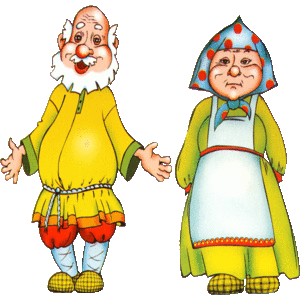 Воспитатель: Ананьева Л.В.2017г.Цель: Познакомить с забытыми играми наших бабушек.Задачи:Обучающие:Развитие свободного общения с взрослыми и детьми.Учить легко, вступать в контакт в игре.Развивающие:Помочь накопить детям эмоциональный запас уважительности к людям, доброты, контактности.Формирование первичных представлений о забытых играх, о труде бабушек, их роли в обществе и жизни каждого человека. Активизировать словарь детей.Воспитательные:Воспитывать у внуков уважительное отношение к своим бабушкам и ко всем пожилым людям, желание сделать для них что-нибудь приятное.Предварительная работа:Разучивание песен, игр, стихов с детьми.Беседа о бабушках. Опрос бабушек и дедушек про игры их детства.Разучивание игр и игровых кричалок.Ход развлечения:Ведущая:   Дорогие наши бабушки, позвольте сказать вам просто « Добрый вечер». Мы не случайно в этот весенний вечер пригласили в гости   только вас, кто вырастил и воспитал своих детей, А сейчас продолжает воспитывать детей своих детей, то есть внуков и внучек; тех, на чьи плечи ложатся все тяготы нелёгкой жизни – наших самых дорогих, добрых, чутких, нежных и заботливых, терпеливых и самых красивых – наших бабушек. Поприветствуем их! Дорогие ребята, дорогие гости! Добро пожаловать на Праздник забытых игр. Забытые игры – это игры, в которые играли ваши папы, мамы, бабушки и дедушки, когда были такими, как вы. Они их очень любили и могли играть в них долго-долго. Шло время. Ребята стали меньше играть во дворе вместе. И эти веселые игры как-то позабылись. А вот сегодня мы с вами познакомимся с забытыми играми.-А вы знаете, как выглядели раньше игрушки?-Это были: - пасхальные яйца;-деревянные игрушки;-матрешки;-соломенные игрушки;-погремушки;-глиняные игрушки.Бабушки любили  играть в куклы. В то время они были соломенные и тряпичные, и делали их дети своими руками. Тряпичные куклы делали из ваты и лоскутков ткани, а соломенные – из соломы. Тряпичную куклу перетягивали вокруг пояса, волосы делали из пакли, а глаза рисовали углем. А еще своими руками делали мячи: скручивали туго много тряпок и перевязывали их веревкой. Мальчишки мастерили из дерева автоматы, свистульки. Летом из глины лепили разные фигурки. Детской посудки тогда не было, и поэтому собирали черепки битой посуды и играли ими. Любили делать из березовых веток шалаши и играть там. В то время не было магазинных игрушек, но была фантазия и бережливость, поэтому каждую сделанную своими руками игрушку любили и берегли, как самую дорогую. А вот интересно: какие игры были у бабушки и дедушки? Оказывается, такие же как и у нас! «Съедобное – несъедобное», «Испорченный телефон» или «Глухие телефончики», «Дочки-матери» – в эти игры мы играли с вами на улице и в группе.Практически все игры начинались с «кричалок» или «зазывалок». Когда на улице раздавались громкие «кричалки», все дети сбегались на улицу или на полянку поиграть в любимую игру. Ну что поиграем?Тай-тай, налетай, в интересную игру.Всех принимаем и не обижаем.А кто опоздает - в небо улетает.Ребята, давайте познакомимся с забытой игрой «Уголки». О ней рассказала нам бабушка Алисы Сергеевой. Она играла в нее вместе со своими друзьями, когда была маленькой девочкой.- Это старинная игра, у нее есть много вариантов и названий. Участвовать в ней могут 5 - 10 человек. Посмотрите, вдоль стен зала начерчены кружки (или обручи) – «домики» («мышиные норы»). В них становятся играющие – мышки. Одна из них – водящая мышка находится на середине зала. Она подходит к какой-нибудь «норке» и говорит: «Мышка, мышка, продай свой уголок!». Та отказывается. Тогда водящий идет к другой «мышке», а в это время, та «мышка», которая отказалась продать уголок, меняется местом с кем-нибудь из играющих местами. Водящий пытается занять место кого-нибудь из перебегающих. Тот, кто остался без домика, становится водящим. Водящий может сказать: «Кошка идет!», и тогда все «мышки» меняются местами, а водящий старается занять чье-то место. Поиграем? (Ответы детей. Проводится игра «Уголки»).-Ну, ребята, так держать!Будем праздник продолжать?Вот веселая игра,Ноги всем размять пора.-Вспомнила и рассказала нам эту игру бабушка Данила Дадонова. Это игра «Платочек». Становитесь все в круг, плотнее друг к другу, руки кладите за спину. Выберем водящего. Он с платочком в руках будет ходить за кругом. Выберет себе дружочка или подружку и положит ему в руки платочек, а сам сразу же побежит дальше по кругу. За ним погонится тот, кто получит платочек. Надо стараться догнать водящего и дотронуться до него платочком. Если догонит, то у него водящий платочек заберет и будет снова водить. Если не догонит, сам становится водящим.(Дети  играют в игру).-На скамейке посидите,Друг на друга поглядите.Загадаю вам загадки. Отгадайте по порядку.1.Четыре четырки,Две растопырки,Седьмой вертунИ два яхонта (народная загадка). (Корова). 2.Дарья с Марьей водятся да не сходятся (народная загадка). (Глаза).3.Четыре братца под одним шатром стоят (народная загадка). (Стол).- Это надо ж, - отгадали.А играть вы не устали?  Ну, тогда играть давайте.-Игра называется «Царь пропал». Ее нам рассказала бабушка Кирилла Докшина. Эта игра, если в нее играть часто, поможет вам стать ловкими, внимательными, быстрыми. Вот у нас на стене находится цель. Выберем «царя», который будет бросать мяч в эту цель. Если попал, кричим: «Царь пропал!», и все игроки разбегаются, а «царь» догоняет их. Кого поймают, тот становится «царем». Если «царь» не попадет в цель с первого раза, выберем другого по считалочке. А я как раз и считалку знаю подходящую:  Царь, царица и царенокКак-то пили чай спросонок.Дили-дили-дили-дон,Кто не верит -Выйди вон!(Ведущий рассчитывает детей. Проводится игра).-Есть забытая игра,Вам узнать о ней пора.Колокольчика звончейПод горой звенит ручей,Голосистый, звонкий, быстрый,Мчится к речке серебристойПо овражкам скок – поскок…Поиграем в «Ручеек»?«Ручеек»Играющие встают друг за другом парами, обычно мальчик и девочка, юноша и девушка, берутся за руки и держат их высоко над головой. Из сцепленных рук получается длинный коридор. Игрок, кому пара не досталась, идет к «истоку» ручейка и, проходя под сцепленными руками, ищет себе пару.Взявшись за руки, новая пара пробирается в конец коридора, а тот, чью пару разбили, идет в начало «ручейка». И проходя под сцепленными руками, уводит с собой того, кто ему симпатичен. Так «ручеек» движется — чем больше участников, тем веселее игра.-Во время игры надо решать, кто будет водить. Для этого по всему миру дети говорят считалки:Раз, два, три четыре,Меня грамоте учили.Не считать, не писать,Только бегать да играть.«Арам-шим-шим»Все игроки становятся в круг, в центре круга стоит водящий. Водящий закрывает глаза, вытягивает вперед руку с вытянутым указательным пальцем, крутится с закрытыми глазами и вытянутой рукой по часовой стрелке. Все игроки в кругу, держась за руки, водят хоровод вокруг водящего (против часовой стрелки) и все приговаривают:Арам-шим-шим, Арам-шим-шим,Арамия-Дульсия, покажи-ка на меня.Все останавливаются. На кого указывает палец ведущего, выходит в центр круга и они с водящим становятся спиной друг к другу. Дальше все хором кричат РАЗ,ДВА,ТРИ и игрок с водящим должны повернуть голову в любую сторону. Если повернули в разные – целуются  в щечку, если в одну сторону – вышедший игрок становится водящим.Игра «Хали-хало» Выберем водящего:  Раз, два, три, четыре!Жили мышки не в квартире:Чай пили,Чашки били,По три денежки платили!Кто не хочет платить,Тот и будет водить!Играть может любое количество человек.  У ведущего мяч. Все располагаются вокруг него или просто на лавочках. Ведущий загадывает слово. Например: «Это фрукт на «а» начинается, на «с» заканчивается». Можно загадывать фильмы, имена и т. д. Усложнять задания в зависимости от возрастной группы. Кто-то быстро называет ответ. Ведущий бросает мяч о землю, кричит: «хали-хало» и убегает. Человек, который угадал слово, должен поймать мяч и, поймав, сказать «стоп» ведущему. Затем, сделав пять шагов, он бросает мяч в ведущего. Если попал, начинает водить сам, если нет, водящий остается.Бабка ЁжкаВ середину круга встает водящий — Бабка Ежка, в руках у нее «помело». Вокруг бегают играющие и дразнят ее: - Бабка Ежка Костяная Ножка С печки упала, Ногу сломала, А потом и говорит: — У меня нога болит. Пошла она на улицу — Раздавила курицу. Пошла на базар — Раздавила самовар.Бабка Ежка скачет на одной ноге и старается кого-нибудь коснуться «помелом». К кому прикоснется — тот и замирает-Да, веселая игра. Праздник нам кончать пора.1  ребенок: Мы на славу поиграли,Веселились – не устали.Но пришла пора прощанья.Говорим мы «до свиданья»Позабытым играм старым.2 ребенок: В них играли мы не даром:Крепче стали и умнее,Научились быть дружнее.3 ребенок: Стали игры нам знакомы,В них играть мы будем дома,И в гостях, и на прогулке,И в знакомом переулке.-Итак, мы поговорили о том, в какие игры наши бабушки и дедушки играли и о  том, какие игрушки были у них.  Много  еще игр, в которые играли наши бабушки и дедушки. Это и  «Горелки», «Краски»,  «Салочки»,  «Муха»,  «Царь горы»,  «Путаница»,   «Палочка - стучалочка», «Бой мешками» и много других.- А в какие игры вы играете?Дети:  Куклы Барби, роботы, трансформеры, конструкторы «Лего», компьютерные игры…-Вот и подошёл к концу наш праздник игр. Давайте будем беречь традиции русского народа, преумножать и передавать их из поколения в поколение. Узнавайте у своих бабушек и дедушек, в какие игры играли они.  И мы с вами будем играть в эти игры. И может когда-нибудь ваши дети, внуки спросят:  «Дедушка или бабушка, в какие игры вы играли в детстве?»